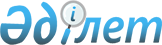 О внесении изменения в приказ Министра труда и социальной защиты населения Республики Казахстан от 28 августа 2013 года № 403-ө-м "Об утверждении Перечня персональных данных, необходимого и достаточного для выполнения осуществляемых задач"Приказ Министра труда и социальной защиты населения Республики Казахстан от 6 декабря 2018 года № 530. Зарегистрирован в Министерстве юстиции Республики Казахстан 8 декабря 2018 года № 17903
      В соответствии с подпунктом 1) пункта 2 статьи 25 Закона Республики Казахстан от 21 мая 2013 года "О персональных данных и их защите" и пунктом 2 статьи 50 Закона Республики Казахстан от 6 апреля 2016 года "О правовых актах" ПРИКАЗЫВАЮ:
      1. Внести в приказ Министра труда и социальной защиты населения Республики Казахстан от 28 августа 2013 года № 403-ө-м "Об утверждении Перечня персональных данных, необходимого и достаточного для выполнения осуществляемых задач" (зарегистрирован в Реестре государственной регистрации нормативных правовых актов под № 8749, опубликован в газете "Казахстанская правда" 22 января 2014 года № 14 (27635) следующее изменение:
      Перечень персональных данных, необходимых и достаточных для выполнения осуществляемых задач, утвержденный указанным приказом, изложить в новой редакции согласно приложению к настоящему приказу.
      2. Департаменту юридической службы Министерства труда и социальной защиты населения Республики Казахстан в установленном законодательством порядке обеспечить: 
      1) государственную регистрацию настоящего приказа в Министерстве юстиции Республики Казахстан;
      2) в течение десяти календарных дней со дня государственной регистрации настоящего приказа направление его на казахском и русском языках в Республиканское государственное предприятие на праве хозяйственного ведения "Республиканский центр правовой информации" для официального опубликования и включения в Эталонный контрольный банк нормативных правовых актов Республики Казахстан; 
      3) размещение настоящего приказа на интернет-ресурсе Министерства труда и социальной защиты населения Республики Казахстан после его официального опубликования.
      3. Контроль за исполнением настоящего приказа возложить на ответственного секретаря Министерства труда и социальной защиты населения Республики Казахстан Курмангалиеву А.Д. 
      4. Настоящий приказ вводится в действие по истечении десяти календарных дней после дня его первого официального опубликования. Перечень персональных данных, необходимых и достаточных для
выполнения осуществляемых задач
					© 2012. РГП на ПХВ «Институт законодательства и правовой информации Республики Казахстан» Министерства юстиции Республики Казахстан
				
      Министр труда и социальной
защиты населения
Республики Казахстан 

М.Абылкасымова
Приложение
к приказу Министра
труда и социальной
защиты населения
Республики Казахстан
от 6 декабря 2018 года № 530Утвержден
приказом Министра труда и
социальной защиты населения
Республики Казахстан
от 28 августа 2013 года № 403-ө-м
№ п/п
Наименование персональных данных
Глава 1. Назначение пенсионных выплат по возрасту
Глава 1. Назначение пенсионных выплат по возрасту
1
Фамилия
2
Имя
3
Отчество (при его наличии)
4
Индивидуальный идентификационный номер (далее – ИИН)
5
Сведения о рождении: дата рождения, место рождения, регистрация рождения
6
Сведения о документе, удостоверяющем личность (паспорт гражданина Республики Казахстан, удостоверение личности гражданина Республики Казахстан, удостоверение лица без гражданства, вид на жительство иностранца, удостоверение оралмана до получения гражданства Республики Казахстан), или запрашиваемые из соответствующих государственных информационных систем через шлюз "электронного правительства" (далее – информационные системы)
7
Сведения о месте жительства: адрес места жительства, наименование области, района (города), улицы, номер дома, квартиры, номер документа, дата выдачи, орган, выдавший документ, сведения о месте жительства (адресная справка или справка сельских акимов) или из информационных систем; для жителей города Байконур справка отдела по учету и регистрации граждан жилищного хозяйства города Байконур
8
Сведения о наличии банковского счета: полное наименование банка, в котором открыт банковский счет, фамилия, имя, отчество (при его наличии), дата рождения лица, являющегося владельцем банковского счета, сведения о номере банковского счета, открытого в банках второго уровня, организации, имеющих лицензии уполномоченного органа по регулированию и надзору финансового рынка и финансовых организаций на соответствующие виды банковских операций, территориальные подразделения акционерного общества "Казпочта", либо контрольном счете наличности учреждения уголовно-исполнительной системы, медико-социального учреждения (организации)
9
Сведения о доходах: о среднемесячном доходе за период с 1 января 1995 года за любые 3 года подряд, архивная справка с указанием сведений о заработке или электронная копия архивного документа, удостоверенная электронной цифровой подписью уполномоченного работника государственного архива или ведомственного архива, справка о суммах дохода, выплаченных физическому лицу и осуществленных с дохода обязательных пенсионных взносов или документ о доходах индивидуальных предпринимателей, адвокатов, частных нотариусов, частных судебных исполнителей и профессиональных медиаторов, выданный органом государственных доходов.
10
Сведения, подтверждающие трудовой стаж: сведения, содержащиеся в трудовой книжке; справке архивных учреждений, электронной копии архивных документов, удостоверенной электронной цифровой подписью уполномоченного работника государственного архива или ведомственного архива, или с места работы при отсутствии или негодности трудовой книжки, отсутствии соответствующих записей в трудовой книжке, наличии исправлений, неточностей, разночтений; свидетельство о браке (справка о регистрации актов гражданского состояния) либо свидетельство о расторжении брака или выписка из актовой записи о заключении брака (при изменении фамилии). При наличии предоставляются документ об образовании, военный билет или справка управлений (отдела) по делам обороны, свидетельство о рождении детей (выписка из актовой записи о рождении, или справка о рождении, выданные отделами записи актов гражданского состояния), справка о реабилитации, выданная органами прокуратуры, справка военного комиссариата об участии в боевых действиях, решение суда, подтверждающее факт осуществления и период ухода за инвалидом первой группы, одиноким инвалидом второй группы и пенсионером по возрасту, нуждающихся в посторонней помощи, престарелым, достигшим восьмидесятилетнего возраста, ребенком-инвалидом в возрасте до шестнадцати лет, документ, подтверждающий проживание за границей супруги (супруга) работника и бывших советских учреждений, учреждений Республики Казахстан, международной организации, документ, подтверждающий проживание супруги (супруга) военнослужащего, сотрудника специального государственного органа в местностях, где отсутствовала возможность трудоустройства. Документы, подтверждающие факт воспитания детей: документы, подтверждающие личность детей, свидетельство о браке (справка о регистрации актов гражданского состояния) либо свидетельство о расторжении брака или выписка из актовой записи о заключении брака (при изменении фамилии) детей, документ об обучении в учебном заведении детей, документ, подтверждающий место регистрации по постоянному месту жительству детей, свидетельство о смерти детей (выписка из актовой записи о смерти, или справка о смерти, выданная отделом записи актов гражданского состояния), документ, подтверждающий прохождение воинской службы на детей; военный билет, решение суда об установлении факта воспитания, усыновления (удочерения) ребенка (детей); документ, подтверждающий факт проживания в зонах чрезвычайного и максимального радиационного риска с 29 августа 1949 года по 5 июля 1963 года в течение 5 лет; в случае установления опеки (попечительства) документ, подтверждающий установление опеки (попечительства).
Глава 2. Назначение государственной базовой пенсионной выплаты
Глава 2. Назначение государственной базовой пенсионной выплаты
1
Фамилия
2
Имя
3
Отчество (при его наличии)
4
ИИН
5
Сведения о рождении: дата рождения, место рождения, регистрация рождения
6
Сведения о месте жительства: адрес места жительства, наименование области, района (города), улицы, номер дома, квартиры, номер документа, дата выдачи, орган, выдавший документ, сведения о месте жительства (адресная справка или справка сельских акимов), или из информационных систем.

Для жителей города Байконур справка отдела по учету и регистрации граждан жилищного хозяйства города Байконур
7
Сведения о наличии банковского счета: полное наименование банка, в котором открыт банковский счет, фамилия, имя, отчество (при его наличии), дата рождения лица, являющегося владельцем банковского счета, сведения о номере банковского счета, открытого в банках второго уровня, организации, имеющих лицензии уполномоченного органа по регулированию и надзору финансового рынка и финансовых организаций на соответствующие виды банковских операций, территориальные подразделения акционерного общества "Казпочта", либо контрольном счете наличности учреждения уголовно-исполнительной системы, медико-социального учреждения (организации)
8
Сведения, подтверждающие стаж участия в пенсионной системе заявителя: сведения, содержащиеся в трудовой книжке; справке архивных учреждений, электронной копии архивных документов, удостоверенной электронной цифровой подписью уполномоченного работника государственного архива или ведомственного архива, или с места работы при отсутствии или негодности трудовой книжки, отсутствии соответствующих записей в трудовой книжке, наличии исправлений, неточностей, разночтений.

При необходимости предоставляются: документ об образовании, военный билет или справка управления (отдела) по делам обороны, свидетельство о рождении детей (выписка из актовой записи о рождении, или справка о рождении, выданные отделами записи актов гражданского состояния), свидетельство о браке (справка о регистрации актов гражданского состояния) либо свидетельство о расторжении брака или выписка из актовой записи о заключении брака (при изменении фамилии), справка о реабилитации, выданная органами прокуратуры, справка военного комиссариата об участии в боевых действиях, решение суда, подтверждающее факт осуществления и период ухода за инвалидом первой группы, одиноким инвалидом второй группы и пенсионером по возрасту, нуждающихся в посторонней помощи, престарелым, достигшим восьмидесятилетнего возраста, ребенком-инвалидом в возрасте до шестнадцати лет, документ, подтверждающий проживание за границей супруги (супруга) работника бывших советских учреждений, учреждений Республики Казахстан, международной организации, документ, подтверждающий проживание супруги (супруга) военнослужащего, сотрудника специального государственного органа в местностях, где отсутствовала возможность трудоустройства по специальности. Документы, подтверждающие факт воспитания детей (в зависимости от их наличия): документы, удостоверяющие личность детей; свидетельство о браке (справка о регистрации актов гражданского состояния) либо свидетельство о расторжении брака или выписка из актовой записи о заключении брака (при изменении фамилии) детей; документ об обучении в учебном заведении детей; документ, подтверждающий место регистрации по постоянному месту жительству детей; свидетельство о смерти детей (выписка из актовой записи о смерти, или справка о регистрации акта гражданского состояния, выданная отделом записи актов гражданского состояния), документ, подтверждающий прохождение воинской службы на детей; решение суда, подтверждающее факт осуществления и период фактического ухода неработающего отца за малолетними детьми; документы, подтверждающие периоды воинской службы, службы в специальных государственных и правоохранительных органах, государственной фельдъегерской службы: трудовая книжка, военный билет, справка архивного учреждения о периоде службы, справка управления (отдела) по делам обороны или с места службы; выписки из приказов, подтверждающие возникновение и прекращение служебных отношений на основе заключения и прекращения контракта о прохождении службы; документы, подтверждающие трудовой стаж после 1 января 1998 года в российских организациях комплекса "Байконур"; справка-подтверждение работодателя о перечислении обязательных пенсионных взносов; решение суда, подтверждающее период перечисления обязательных пенсионных взносов; справка о доходах адвокатов, частных судебных исполнителей, частных нотариусов, профессиональных медиаторов, а также индивидуальных предпринимателей, осуществлявших обязательные пенсионные взносы в свою пользу, глав и членов (участников) крестьянских или фермерских хозяйств, выданная органом государственных доходов; в случае установления опеки (попечительства) документ, подтверждающий установление опеки (попечительства).
Глава 3. Назначение государственных социальных пособий по инвалидности и по случаю потери кормильца 
Глава 3. Назначение государственных социальных пособий по инвалидности и по случаю потери кормильца 
1
Фамилия
2
Имя
3
Отчество (при его наличии)
4
ИИН
5
Сведения о рождении: дата рождения, место рождения, регистрация рождения
6
Сведения о документе, удостоверяющем личность (паспорт гражданина Республики Казахстан, удостоверение личности гражданина Республики Казахстан, удостоверение лица без гражданства, вид на жительство иностранца, удостоверение оралмана до получения гражданства Республики Казахстан), или из информационных систем
7
Сведения о месте жительства: адрес места жительства, наименование области, района (города), улицы, номер дома, квартиры, номер документа, дата выдачи, орган, выдавший документ, сведения о месте жительства (адресная справка или справка сельских акимов) или из информационных систем. Для жителей города Байконур справка отдела по учету и регистрации граждан жилищного хозяйства города Байконур
8
Сведения о наличии банковского счета: полное наименование банка, в котором открыт банковский счет, фамилия, имя, отчество (при его наличии), дата рождения лица, являющегося владельцем банковского счета, сведения о номере банковского счета, открытого в банках второго уровня, организации, имеющих лицензии уполномоченного органа по регулированию и надзору финансового рынка и финансовых организаций на соответствующие виды банковских операций, территориальные подразделения акционерного общества "Казпочта", либо контрольном счете наличности учреждения уголовно-исполнительной системы, медико-социального учреждения (организации)
9
Сведения об образовании иждивенца: данные содержащиеся в справке учебного заведения о том, что лица в возрасте от 18 до 23 лет являются обучающимися очной формы обучения
10
Сведения из централизованной базы данных инвалидов об установлении инвалидности, решение Межведомственного экспертного совета по установлению причинной связи заболеваний, инвалидности лиц, подвергшихся радиационному воздействию, решение Центральной военно-врачебной комиссии, свидетельство о болезни, выданное госпиталем, или заключение военно-врачебной комиссии
11
Свидетельство о рождении ребенка-инвалида до шестнадцати лет (выписка из актовой записи о рождении или справка о регистрации акта гражданского состояния, выданные отделами записи актов гражданского состояния)
12
Свидетельство о смерти кормильца или решение суда о признании лица безвестно отсутствующим (умершим)
13
Документ, подтверждающий родственные отношения иждивенца с умершим (свидетельство о рождении, о браке, о расторжении брака, об установлении отцовства (материнства)

Справка отделов записи актов гражданского состояния (если сведения об отце в свидетельстве о рождении внесены по заявлению матери)
14
Свидетельство о браке (справка о регистрации актов гражданского состояния) либо свидетельство о расторжении брака или выписка из актовой записи о заключении брака (при изменении фамилии родителя/опекуна
15
Документ об установлении опеки или попечительства
16
Военный билет погибшего (умершего) либо справка о прохождении воинской службы
17
Документ о гибели или смерти военнослужащего, сотрудника органов внутренних дел и бывшего Государственного следственного комитета Республики Казахстан вследствие ранения, контузии, увечья, заболевания, полученных при исполнении служебных обязанностей или прохождении воинской службы
18
Трудовая книжка с записью о прекращении трудовой деятельности (для лиц, занятых уходом за детьми, братьями, сестрами или внуками умершего кормильца, до восьми лет)
19
Сведения из информационных систем о том, что лицо не зарегистрировано в качестве индивидуального предпринимателя и из автоматизированной информационной системы Центрального исполнительного органа об отсутствии факта перечисления обязательных пенсионных взносов
20
Дата смерти иждивенцев (государственное социальное пособие по случаю потери кормильца)
Глава 4. Назначение государственных специальных пособий
Глава 4. Назначение государственных специальных пособий
1
Фамилия
2
Имя
3
Отчество (при его наличии)
4
ИИН
5
Сведения о рождении: дата рождения, место рождения, регистрация рождения
6
Сведения о документе, удостоверяющем личность (удостоверение личности гражданина Республики Казахстан) или из информационных систем
7
Сведения о месте жительства: адрес места жительства, наименование области, района (города), улицы, номер дома, квартиры, номер документа, дата выдачи, орган, выдавший документ, сведения о месте жительства (адресная справка или справка сельских акимов), или из информационных систем.

Для жителей города Байконур справка отдела по учету и регистрации граждан жилищного хозяйства города Байконур
8
Сведения о наличии банковского счета: полное наименование банка, в котором открыт банковский счет, фамилия, имя, отчество (при его наличии), дата рождения лица, являющегося владельцем банковского счета, сведения о номере банковского счета, открытого в банках второго уровня, организации, имеющих лицензии уполномоченного органа по регулированию и надзору финансового рынка и финансовых организаций на соответствующие виды банковских операций, территориальные подразделения акционерного общества "Казпочта", либо контрольном счете наличности учреждения уголовно-исполнительной системы
9
Сведения, подтверждающие трудовой стаж: сведения, содержащиеся в трудовой книжке; справке архивных учреждений электронные копии архивных документов, удостоверенные электронной цифровой подписью уполномоченного работника государственного архива или ведомственного архива или с места работы при отсутствии или негодности трудовой книжки, отсутствии соответствующих записей в трудовой книжке, наличии исправлений, неточностей, разночтений, свидетельство о браке (справка о регистрации актов гражданского состояния) либо свидетельство о расторжении брака или выписка из актовой записи о заключении брака (при изменении фамилии).

При наличии сведения, содержащиеся: в документе об образовании; в военном билете или справке управления (отдела) по делам обороны; свидетельстве о рождении детей (выписка из актовой записи о рождении, или справке о регистрации акта гражданского состояния, выданные отделами записи актов гражданского состояния); в справке о реабилитации, выданной органами прокуратуры в соответствии со статьей 10 Закона Республики Казахстан от 14 апреля 1993 года "О реабилитации жертв массовых политических репрессий"; справка военного комиссариата об участии в боевых действиях; решение суда, подтверждающее факт осуществления и период ухода за инвалидом первой группы, одиноким инвалидом второй группы и пенсионером по возрасту, нуждающихся в посторонней помощи, престарелым, достигшим восьмидесятилетнего возраста, ребенком-инвалидом в возрасте до шестнадцати лет; документ, подтверждающий проживание за границей супруги (супруга) работника учреждений, находившихся на территории Советского Союза, учреждений Республики Казахстан, международной организации; документ, подтверждающий проживание супруги (супруга) военнослужащего, сотрудника специального государственного органа в местностях, где отсутствовала возможность трудоустройства по специальности. Для подтверждения ухода неработающей матери за малолетними детьми (в зависимости от их наличия): документ, удостоверяющий личность детей; свидетельство о браке (справка о регистрации актов гражданского состояния) либо свидетельство о расторжении брака или выписка из актовой записи о заключении брака (при изменении фамилии) детей; аттестат об окончании среднего учебного заведения детей; диплом об окончании средне-специального или высшего учебного заведения либо справка учебного заведения, подтверждающая обучение детей; документ, подтверждающий место регистрации по постоянному местожительству детей; свидетельство о смерти детей (или актовая запись о смерти, или справка о регистрации акта гражданского состояния, выданные отделами записи актов гражданского состояния), документ, подтверждающий прохождение воинской службы на детей.
10
Справка, подтверждающая характер работы или условия труда; в случае ликвидации организации архивная справка с указанием места работы, занимаемой должности, профессии, периодов работы, номера архивного дела, его страницы, заверенная печатью и подписью директора архива и архивариуса или электронная копия архивного документа, удостоверенная электронной цифровой подписью уполномоченного работника государственного архива или ведомственного архива. 

При отсутствии архивных документов решение суда подтверждающее характер работы или условия труда.
Глава 5. Назначение социальных выплат на случаи социальных рисков: утраты трудоспособности; потери кормильца; потери работы; потери дохода в связи с беременностью и родами; потери дохода в связи с усыновлением (удочерением) новорожденного ребенка (детей); потери дохода в связи с уходом за ребенком по достижении им возраста одного года
Глава 5. Назначение социальных выплат на случаи социальных рисков: утраты трудоспособности; потери кормильца; потери работы; потери дохода в связи с беременностью и родами; потери дохода в связи с усыновлением (удочерением) новорожденного ребенка (детей); потери дохода в связи с уходом за ребенком по достижении им возраста одного года
1
Фамилия
2
Имя
3
Отчество (при его наличии)
4
ИИН
5
Сведения о рождении: дата рождения, место рождения, регистрация рождения
6
Сведения о документе, удостоверяющем личность: наименование документа, номер, серия, дата выдачи, срок действия документа, орган, выдавший документ, или из информационных систем
7
Сведения о месте жительства: страна постоянного проживания, адрес места жительства, наименование области, района (города), улицы, номер дома, квартиры, номер документа, дата выдачи, орган, выдавший документ, сведения о месте жительства (адресная справка или справка сельских акимов)
8
Сведения о проведении освидетельствования и установлении степени утраты общей трудоспособности, изменении степени утраты общей трудоспособности, о признании трудоспособным
9
Сведения о составе семьи
10
Сведения о смерти кормильца либо о признании лица безвестно отсутствующим или об объявлении умершим
11
Сведения, подтверждающие родственные отношения с умершим
12
Сведения, подтверждающие о том, что члены семьи являются учащимися или студентами, обучающимися на очной форме
13
Сведения, подтверждающие установление опеки (попечительства), усыновления (удочерения), патронат: наименование, номер документа, дата выдачи документа, фамилия, имя, отчество (при его наличии) опекуна (попечителя), усыновителя, патронатного воспитателя, фамилия, имя, отчество (при его наличии) и дата рождения ребенка, переданного под опеку (попечительство), усыновление, патронат, адрес места жительства ребенка (наименования области, района (города), улицы, номер дома, квартиры)
14
Сведения о регистрации в качестве безработного
15
Сведения о дате отпуска по беременности и родам, отпуска работникам, усыновившим (удочерившим) новорожденного ребенка (детей)
16
Сведения о доходах за последние двенадцать, двадцать четыре календарных месяцев перед наступлением социального риска
17
Сведения налоговых органов: документ, подтверждающий государственную регистрацию в качестве индивидуального предпринимателя; акт сверки по налогам и другим обязательным платежам в бюджет, выданный налоговыми органами
18
Сведения о рождении ребенка (детей)
19
Сведения об усыновлении (удочерении) ребенка (детей)
20
Сведения, подтверждающие статус налогоплательщика
21
Сведения о наличии банковского счета: наименование, номер и дата выдачи документа, подтверждающего наличие открытия банковского счета, полное наименование банка, в котором открыт банковский счет, фамилия, имя, отчество (при его наличии), дата рождения лица, являющегося владельцем банковского счета, дата открытия банковского счета, сведения о номере банковского счета, открытого в банках и (или) организациях, осуществляющих отдельные виды банковских операций, либо контрольном счете наличности исправительного учреждения
22
Сведения о проведении освидетельствования и установлении группы инвалидности (в случае, когда дети, в том числе усыновленные (удочеренные), братья, сестры и внуки, не достигшие восемнадцати лет и старше этого возраста, признаны инвалидами с детства первой или второй группы)
23
Сведения о лишении или ограничения родительских прав, приговор суда об отбытии наказания в местах лишения свободы получателя социальной выплаты на случай потери дохода в связи с уходом за ребенком по достижении им возраста одного года, за исключением случаев определения ребенка на полное государственное обеспечение
24
Дата смерти ребенка (социальная выплата на случай потери дохода в связи с уходом за ребенком по достижении им возраста одного года), дата смерти иждивенцев (социальная выплата по случаю потери кормильца)
25
Дата определения ребенка (детей) на полное государственное обеспечение, лишения или ограничения в родительских правах получателей, признания решения об усыновлении (удочерении) недействительными или отменены, освобождения или отстранения опекунов от исполнения своих обязанностей, в случаях, установленных брачно-семейным законодательством Республики Казахстан (социальная выплата на случай потери дохода в связи с уходом за ребенком по достижении им возраста одного года)
26
Дата снятия получателя с учета уполномоченным органом по вопросам занятости (социальная выплата на случай потери работы)
27
Дата смерти получателей (по всем видам выплат)
Глава 6. Назначение пособий на рождение ребенка и по уходу за ребенком
Глава 6. Назначение пособий на рождение ребенка и по уходу за ребенком
1
Фамилия
2
Имя
3
Отчество (при его наличии)
4
Пол
5
ИИН
6
Сведения, удостоверяющие личность (наименование документа, номер, дата выдачи, срок действия документа, орган, выдавший документ, серия, подпись)
7
Сведения, подтверждающие статус: вид на жительство иностранца, удостоверение лица без гражданства, удостоверение оралмана
8
Сведения о ребенке (детях), на которого назначается пособие: ИИН ребенка, фамилия, имя, отчество (при его наличии), дата рождения ребенка, очередность рождения ребенка
9
Сведения о регистрации заключения (расторжения) брака или актовой записи о регистрации брака: наименование, номер и дата выдачи документа, подтверждающего регистрацию брака
10
Сведения о составе семьи заявителя: ИИН, фамилия, имя, отчество (при его наличии) членов семьи, родственное отношение к заявителю, дата и год рождения
11
Сведения, подтверждающие установление опеки (попечительства), усыновления (удочерения): наименование, номер документа, дата выдачи документа, фамилия, имя, отчество (при его наличии) опекуна (попечителя), усыновителя, фамилия, имя, отчество (при его наличии) и дата рождения ребенка, переданного под опеку (попечительство), усыновление, адрес места жительства ребенка (наименования области, района (города), улицы, номер дома, квартиры)
12
Сведения о наличии банковского счета: полное наименование банка, в котором открыт банковский счет, фамилия, имя, отчество (при его наличии), дата рождения лица, являющегося владельцем банковского счета, сведения о номере банковского счета, открытого в банках и (или) организациях, осуществляющих отдельные виды банковских операций, либо контрольном счете наличности исправительного учреждения
13
Сведения о месте жительства: адрес постоянного места жительства, наименование области, района (города), села, улицы (микрорайон), номер дома, квартиры, номер документа, дата выдачи, орган, выдавший документ, сведения о месте жительства (адресная справка или справка сельских акимов)
Глава 7. Назначение специального государственного пособия
Глава 7. Назначение специального государственного пособия
1
Фамилия
2
Имя
3
Отчество (при его наличии)
4
ИИН
5
Сведения о документе, удостоверяющем личность (удостоверение личности, свидетельство о рождении, удостоверение лица без гражданства, вид на жительство иностранца, постоянно проживающего в Республике Казахстан) или из информационных систем
6
Сведения, подтверждающие право на получение пособия:

1) для участников и инвалидов Великой Отечественной войны – сведения, содержащиеся в удостоверении участника или инвалида Великой Отечественной войны;

2) для героев Советского Союза, героев Социалистического Труда, кавалеров орденов Славы трех степеней, Трудовой Славы трех степеней - сведения, содержащиеся в удостоверении к награде и (или) удостоверении участника или инвалида Великой Отечественной войны;

3) для лиц, удостоенных почетного звания "Қазақстанның ғарышкер-ұшқышы" - сведения, содержащиеся в документе, подтверждающий присвоение почетного звания "Қазақстанның ғарышкер-ұшқышы";

4) для лиц, приравненных по льготам и гарантиям к участникам Великой Отечественной войны: военнослужащих, а также лиц начальствующего и рядового состава органов внутренних дел и государственной безопасности бывшего Союза ССР, проходивших в период Великой Отечественной войны службу в городах, участие в обороне которых засчитывалось до 1 января 1998 года в выслугу лет для назначения пенсии на льготных условиях, установленных для военнослужащих частей действующей армии - сведения, содержащиеся в удостоверении установленного образца или пенсионном удостоверении с отметкой о праве на льготы в соответствий с Законом Республики Казахстан от 28 апреля 1995 года "О льготах и социальной защите участников, инвалидов Великой Отечественной войны и лиц, приравненных к ним" (далее - Закон от 28 апреля 1995 года); лиц вольнонаемного состава Советской Армии, Военно-Морского флота, войск и органов внутренних дел и государственной безопасности бывшего Союза ССР, занимавших штатные должности в воинских частях, штабах, учреждениях, входивших в состав действующей армии в период Великой Отечественной войны, либо находившихся в соответствующие периоды в городах, участие в обороне которых засчитывалось до 1 января 1998 года в выслугу лет для назначения пенсии на льготных условиях, установленных для военнослужащих частей действующей армии - сведения, содержащиеся в удостоверении установленного образца или пенсионном удостоверении с отметкой о праве на льготы в соответствии с Законом от 28 апреля 1995 года; лиц, которые в период Великой Отечественной войны находились в составе частей, штабов и учреждений, входивших в состав действующей армии и флота в качестве сыновей (воспитанников) полков и юнг - сведения, содержащиеся в удостоверении установленного образца или пенсионном удостоверении с отметкой о праве на льготы в соответствии с Законом от 28 апреля 1995 года; лиц, принимавших участие в боевых действиях против фашистской Германии и ее союзников в годы второй мировой войны на территории зарубежных стран в составе партизанских отрядов, подпольных групп и других антифашистских формирований - сведения, содержащиеся в удостоверении установленного образца или пенсионном удостоверении с отметкой о праве на льготы в соответствии с Законом от 28 апреля 1995 года; работников спецформирований Народного Комиссариата путей сообщения, Народного Комиссариата связи, плавающего состава промысловых и транспортных судов и летно-подъемного состава авиации, Народного Комиссариата рыбной промышленности бывшего Союза ССР, морского и речного флота, летно-подъемного состава Главсевморпути, переведенных в период Великой Отечественной войны на положение военнослужащих и выполнявших задачи в интересах действующей армии и флота в пределах тыловых границ действующих фронтов, оперативных зон флотов, а также членов экипажей судов транспортного флота, интернированных в начале Великой Отечественной войны в портах других государств - сведения, содержащиеся в удостоверении установленного образца или пенсионном удостоверении с отметкой о праве на льготы в соответствии с Законом от 28 апреля 1995 года; граждан, работавших в период блокады в городе Ленинграде на предприятиях, в учреждениях и организациях города и награжденных медалью "За оборону Ленинграда" и знаком "Жителю блокадного Ленинграда" - сведения, содержащиеся в удостоверении к медали "За оборону Ленинграда" или к знаку "Жителю блокадного Ленинграда" или пенсионном удостоверении с отметкой о праве на льготы в соответствии с Законом от 28 апреля 1995 года; бывших несовершеннолетних узников концлагерей, гетто и других мест принудительного содержания, созданных фашистами и их союзниками в период второй мировой войны - сведения, содержащиеся в удостоверении бывшего несовершеннолетнего узника, либо в архивной справке о принудительном содержании в концлагерях, гетто и других местах принудительного содержания, созданных фашистами и их союзниками в период второй мировой войны или пенсионное удостоверение с отметкой о праве на льготы в соответствии с Законом от 28 апреля 1995 года; участников боевых действий на территории других государств, а именно: военнослужащих Советской Армии, Военно-Морского флота, Комитета государственной безопасности, лиц рядового и начальствующего состава Министерства внутренних дел бывшего Союза ССР (включая военных специалистов и советников), которые в соответствии с решениями правительственных органов бывшего Союза ССР принимали участие в боевых действиях на территории других государств; военнообязанных, призвавшихся на учебные сборы и направлявшихся в Афганистан в период ведения боевых действий; военнослужащих автомобильных батальонов, направлявшихся в Афганистан для доставки грузов в эту страну в период ведения боевых действий; военнослужащих летного состава, совершавших вылеты на боевые задания в Афганистан с территории бывшего Союза ССР; рабочих и служащих, обслуживающих советский воинский контингент в Афганистане, получивших ранения, контузии или увечья, либо награжденных орденами и медалями бывшего Союза ССР за участие в обеспечении боевых действий - сведения, содержащиеся в удостоверении установленного образца, справке из военного комиссариата, подтверждающие участие в боевых действиях на территории других государств или военный билет с отметкой об участии в боевых действиях на территории других государств, документе, подтверждающим работу по обслуживанию советского воинского контингента в Афганистане и медицинских документах, подтверждающих ранение, контузию, увечье, удостоверения к орденам и медалям бывшего Союза ССР за участие в обеспечении боевых действий; лиц, принимавших участие в ликвидации последствий катастрофы на Чернобыльской АЭС в 1986-1987 годах, других радиационных катастроф и аварий на объектах гражданского или военного назначения, а также участвовавших непосредственно в ядерных испытаниях и учениях - сведения, содержащиеся в удостоверении участника ликвидации последствий катастрофы на Чернобыльской АЭС или документе, подтверждающем участие в ликвидации последствий катастрофы на Чернобыльской АЭС или других радиационных катастроф и аварий на объектах гражданского или военного назначения, участие непосредственно в ядерных испытаниях и учениях или справке из военного комиссариата или Комитета по чрезвычайным ситуациям Министерства Внутренних дел Республики Казахстан (далее – КЧС МВД РК), подтверждающая факт участия в ликвидации радиационных катастроф и аварий на объектах военного или гражданского назначения, участия непосредственно в ядерных испытаниях и учениях;

5) для лиц, приравненных по льготам и гарантиям к инвалидам Великой Отечественной войны: военнослужащих, ставших инвалидами вследствие ранения, контузии, увечья, полученных при защите бывшего Союза ССР, при исполнении иных обязанностей воинской службы в другие периоды или вследствие заболевания, связанного с пребыванием на фронте, а также при прохождении воинской службы в Афганистане или других государствах, в которых велись боевые действия - сведения, содержащиеся в удостоверении инвалида из числа военнослужащих (инвалида Советской Армии о праве на льготы), справке о ранении, контузии, увечьи, инвалидности, справке из военного комиссариата, подтверждающей факт участия в боевых действиях или пенсионном удостоверении с отметкой о праве на льготы в соответствии с Законом от 28 апреля 1995 года; лиц начальствующего и рядового состава органов государственной безопасности бывшего Союза ССР и органов внутренних дел, ставших инвалидами, вследствие ранения, контузии, увечья, полученных при исполнении служебных обязанностей, либо вследствие заболевания, связанного с пребыванием на фронте или выполнением служебных обязанностей в государствах, где велись боевые действия - сведения, содержащиеся в удостоверении установленного образца, справке о ранении, контузии, увечье, инвалидности, соответствующей справки из органов внутренних дел, Комитета национальной безопасности или пенсионном удостоверении с отметкой о праве на льготы в соответствии с Законом от 28 апреля 1995 года; лиц из числа бойцов и командного состава истребительных батальонов, взводов и отрядов защиты народа, действовавших в период с 1 января 1944 года по 31 декабря 1951 года на территории Украинской ССР, Белорусской ССР, Литовской ССР, Латвийской ССР, Эстонской ССР, ставших инвалидами вследствие ранения, контузии или увечья, полученных при исполнении служебных обязанностей в этих батальонах, взводах, отрядах - сведения, содержащиеся в удостоверении установленного образца, справке о ранении, контузии, увечьи, инвалидности, справке из военного комиссариата, подтверждающей факт участия в боевых действиях или пенсионном удостоверении с отметкой о праве на льготы в соответствии с Законом от 28 апреля 1995 года; рабочих и служащих соответствующих категорий, обслуживающих действующие воинские контингенты в других странах и ставших инвалидами вследствие ранения, контузии, увечья либо заболевания, полученных в период ведения боевых действий - сведения, содержащиеся в удостоверении установленного образца, справке о ранении, контузии, увечьи, инвалидности, документе, подтверждающем соответствующую категорию и возникновение инвалидности вследствие обслуживания действующих воинских контингентов других стран или пенсионном удостоверении с отметкой о праве на льготы в соответствии с Законом от 28 апреля 1995 года; лиц, ставших инвалидами вследствие катастрофы на Чернобыльской АЭС и других радиационных катастроф и аварий на объектах гражданского или военного назначения, испытания ядерного оружия и их детей, инвалидность которых генетически связана с радиационным облучением одного из родителей - сведения, содержащиеся в удостоверении установленного образца, справке территориального органа центрального исполнительного органа в области социальной защиты населения об инвалидности вследствие ликвидации аварии на Чернобыльской АЭС или других радиационных катастроф и аварий на объектах гражданского или военного назначения, испытания ядерного оружия или заключение Центрального межведомственного совета по установлению причинной связи заболевания с радиационным воздействием;

6) для родителей и не вступивших в повторный брак вдов воинов, погибших (умерших, пропавших без вести) в Великой Отечественной войне - сведения, содержащиеся в свидетельстве или извещении о смерти или справке из военного комиссариата о гибели или факте пропажи без вести, документах, подтверждающих родственные связи с военнослужащим (свидетельство о браке, свидетельство о рождении детей);

7) для не вступивших в повторный брак жен (мужей) умерших инвалидов войны и приравненных к ним инвалидов, а также жен (мужей) умерших участников войны, партизан, подпольщиков, граждан, награжденных медалью "За оборону Ленинграда" или знаком "Жителю блокадного Ленинграда", признававшихся инвалидами в результате общего заболевания, трудового увечья и других причин (за исключением противоправных) - сведения, содержащиеся в свидетельстве о браке, свидетельстве о смерти супруга (супруги), документе, подтверждающем инвалидность супруга (супруги);

8) для семей военнослужащих, погибших (пропавших без вести) или умерших вследствие ранения, контузии, увечья, заболевания, полученных в период боевых действий в Афганистане или в других государствах, в которых велись боевые действия - сведения, содержащиеся в извещении или свидетельстве о смерти погибшего (умершего), справке из военного комиссариата о факте гибели или пропажи без вести военнослужащего, документе, подтверждающем родственные связи с погибшим (свидетельство о браке, свидетельство о рождении детей); семей военнослужащих, погибших (умерших) при прохождении воинской службы в мирное время - сведения, содержащиеся в извещении или свидетельстве о смерти погибшего (умершего), справке из военного комиссариата о факте гибели или пропажи без вести военнослужащего при прохождении воинской службы в мирное время, документе, подтверждающем родственные связи с погибшим (свидетельство о браке, свидетельство о рождении детей); семей сотрудников органов внутренних дел, погибших при исполнении служебных обязанностей - сведения, содержащиеся в извещении или свидетельстве о смерти погибшего, справке из органов внутренних дел или документе, подтверждающем факт гибели при исполнении служебных обязанностей, документе, подтверждающем родственные связи с погибшим (свидетельство о браке, свидетельство о рождении детей); семей погибших при ликвидации последствий катастрофы на Чернобыльской АЭС и других радиационных катастроф и аварий на объектах гражданского или военного назначения - сведения, содержащиеся в свидетельстве о смерти погибшего, документе, подтверждающем, что смерть наступила при ликвидации последствий катастрофы на Чернобыльской АЭС и других радиационных катастроф и аварий на объектах гражданского или военного назначения, документе, подтверждающем родственные связи с погибшим (свидетельство о браке, свидетельство о рождении детей); семей умерших вследствие лучевой болезни или умерших инвалидов, а также граждан, смерть которых в установленном порядке связана с воздействием катастрофы на Чернобыльской АЭС и других радиационных катастроф и аварий на объектах гражданского или военного назначения и ядерных испытаний - сведения, содержащиеся в свидетельстве о смерти умершего вследствие лучевой болезни или умершего инвалида, а также гражданина, смерть которого в установленном порядке связана с воздействием катастрофы на Чернобыльской АЭС и других радиационных катастроф и аварий на объектах гражданского или военного назначения и ядерных испытаний, документе, подтверждающем, что смерть наступила вследствие радиационного воздействия, документе, подтверждающем родственные связи с погибшим (свидетельство о браке, свидетельство о рождении детей);

9) для лиц, награжденных орденами и медалями бывшего Союза ССР согласно приложению 6 Правил назначения и выплаты специального государственного пособия, утвержденных приказом Министра здравоохранения и социального развития Республики Казахстан от 3 июня 2015 года № 445 (зарегистрирован в Реестре государственной регистрации нормативных правовых актов за № 11745) за самоотверженный труд и безупречную воинскую службу в тылу в годы Великой Отечественной войны - сведения, содержащиеся в удостоверении установленного образца или удостоверении к награде, или архивной справке, или трудовой книжке с записью о факте награждения;

10) для лиц, проработавших (прослуживших) не менее 6 месяцев с 22 июня 1941 года по 9 мая 1945 года, и, не награжденных орденами и медалями бывшего Союза ССР за самоотверженный труд и безупречную воинскую службу в тылу в годы Великой Отечественной войны - сведения, содержащиеся в трудовой книжке или иных документах, содержащих сведения о работе с 22 июня 1941 года по 9 мая 1945 года, военном билете или справке, содержащей сведения о периоде военной службы с 22 июня 1941 года по 9 мая 1945 года. К документам, содержащим сведения о работе с 22 июня 1941 года по 9 мая 1945 года, также относятся:

документы, содержащие сведения о периодах работы, выданные с места работы, а также архивными учреждениями;

выписки из приказов, лицевых счетов и ведомостей на выдачу заработной платы; членские билеты или учетные карточки членов коммунистической партии или профсоюзов;

решения комиссий по установлению стажа работы, по назначению пенсий, осуществлявшие деятельность в соответствии с ранее действовавшем законодательством;

решения судов;

решения специальных комиссий;

удостоверение о праве на льготы, выданное до 1998 года;

справки, подтверждающие факт учебы в фабрично-заводских училищах.

11) для лиц из числа участников ликвидации последствий катастрофы на Чернобыльской АЭС в 1988-1989 годах, эвакуированных (самостоятельно выехавших) из зон отчуждения и отселения в Республику Казахстан, включая детей, которые на день эвакуации находились во внутриутробном состоянии - удостоверение участника ликвидации аварии на Чернобыльской АЭС или документ, подтверждающий факт участия в ликвидации аварии на Чернобыльской АЭС, свидетельство о рождении детей;

12) для инвалидов I, II и III групп, в том числе детей-инвалидов с 16 до 18 лет – справка об инвалидности;

13) для детей-инвалидов до 16 лет - справка об инвалидности;

14) для многодетных матерей, награжденных подвесками "Алтын алқа", "Күмic алқа", орденами "Материнская Слава" I и II степени или ранее получивших звание "Мать-Героиня" - документы, подтверждающие награждение или получение звания;

15) для многодетных семей, имеющих четырех и более совместно проживающих несовершеннолетних детей, в том числе детей, обучающихся в средних общеобразовательных, высших и средних профессиональных учебных заведениях очной формы обучения, после достижения ими совершеннолетия до времени окончания ими учебных заведений (но не более, чем до достижения 23-летнего возраста) - свидетельства о рождении детей, сведения о составе семьи (подтвердить адресной справкой, либо справкой сельских акимов ), а также справки из учебных заведений о факте обучения детей, предоставляемые ежегодно;

16) для жертв политических репрессий, лиц, пострадавших от политических репрессий, имеющих инвалидность или являющихся пенсионерами - справки территориального органа центрального исполнительного органа в области социальной защиты населения (установленного образца) об установлении группы инвалидности, пенсионные удостоверения, удостоверения реабилитированного гражданина или справки о реабилитации из органов прокуратуры, или органов внутренних дел, или национальной безопасности, или решение суда о реабилитации;

17) для лиц, которым назначены пенсии за особые заслуги перед Республикой Казахстан – удостоверение персонального пенсионера или выписка из решения Комиссии по установлению пенсий за особые заслуги перед Республикой Казахстан при Кабинете Министров Республики Казахстан о назначении пенсий за особые заслуги перед Республикой Казахстан.
7
Сведения о месте жительства: адрес места жительства, наименование области, района (города), улицы, номер дома, квартиры, номер документа, дата выдачи, орган, выдавший документ, сведения о месте жительства (адресная справка или справка сельских акимов)
8
Сведения об инвалидности: категория инвалидности, код группы инвалидности, группа инвалидности, причина инвалидности, дата установления, срок установления инвалидности
9
Сведения о наличии банковского счета: полное наименование банка, в котором открыт банковский счет, фамилия, имя, отчество (при его наличии), дата рождения лица, являющегося владельцем банковского счета, сведения о номере банковского счета, открытого в банках и (или) организациях, осуществляющих отдельные виды банковских операций
Глава 8. Выдача информации о поступлении и движении средств вкладчика единого накопительного пенсионного фонда
Глава 8. Выдача информации о поступлении и движении средств вкладчика единого накопительного пенсионного фонда
1
Фамилия
2
Имя
3
Отчество (при его наличии)
4
ИИН
5
Сведения о документе, удостоверяющем личность: наименование документа, номер, серия, дата выдачи, срок действия документа, орган, выдавший документ, или из информационных систем
6
Сведения, подтверждающие представление интересов получателя
Глава 9. Установление инвалидности и (или) степени утраты трудоспособности и (или) определение необходимых мер социальной защиты
Глава 9. Установление инвалидности и (или) степени утраты трудоспособности и (или) определение необходимых мер социальной защиты
1
Фамилия
2
Имя
3
Отчество (при его наличии)
4
Пол
5
Дата рождения, возраст
6
ИИН
7
Сведения о документе, удостоверяющем личность: наименование документа, номер, серия, дата выдачи, срок действия документа, орган, выдавший документ, национальность, подпись; при наличии: портретное изображение (оцифрованная фотография) и транскрипция фамилии и имени; сведения о перемене имени, отчества (при наличии), фамилии освидетельствуемого лица
8
Сведения о регистрации: адрес места жительства, наименование области, района (города), улицы, номер дома, квартиры (адресная справка либо справка сельских акимов); справка (в произвольной форме), подтверждающая факт содержания лица в исправительном учреждении или следственном изоляторе
9
Сведения о заявителе: группа (категория), причина и срок инвалидности, степень и срок утраты общей трудоспособности, степень, причина и срок утраты профессиональной трудоспособности, социально-экономический статус, образование, основная профессия, место работы, должность
10
Медицинские данные, в том числе биометрические, характеризующие состояние здоровья: данные функциональных и лабораторных исследований, а также данные, указанные в форме 088/у, в медицинской части индивидуальной программы реабилитации пациента/инвалида, утвержденных приказом и.о. Министра здравоохранения Республики Казахстан от 23 ноября 2010 года № 907 (зарегистрирован в Реестре государственной регистрации нормативных правовых актов за № 6697) (далее - приказ № 6697), в заключении врачебно-консультативной комиссии, медицинской карте амбулаторного больного, в выписках из истории болезни, в заключении Национального центра гигиены труда и профессиональных заболеваний, в заключении психолого-медико-педагогической консультации
11
Сведения, подтверждающие факт участия (неучастия) в системе обязательного социального страхования
12
Сведения, подтверждающие трудовую деятельность
13
Сведения, подтверждающие временную нетрудоспособность (по форме, установленной уполномоченным органом в области здравоохранения)
14
Сведения, подтверждающие несчастный случай на производстве (по форме, установленной уполномоченным органом по труду), решение суда о причинно-следственной связи травмы или заболевания с исполнением трудовых (служебных) обязанностей
15
Сведения, подтверждающие причинно-следственную связь заболеваний, увечий (ранений, травм, контузий) (по форме, установленной уполномоченным органом в соответствующей сфере деятельности)
16
Сведения о характере и условиях труда на производстве
17
Акт обследования жилищно-бытовых условий инвалида (адрес местожительства, номер дома, квартиры, социальное положение инвалида, состав семьи, жилищные условия, благоустроенность квартиры, категория инвалида)
18
Сведения, подтверждающие установление опеки (попечительства): наименование, номер документа, дата выдачи документа, фамилия, имя, отчество (при его наличии) опекуна (попечителя), фамилия, имя, отчество (при его наличии) и дата рождения лица, переданного под опеку (попечительство)
Глава 10. Назначение пособия матери или отцу, усыновителю (удочерителю), опекуну (попечителю), воспитывающему ребенка инвалида
Глава 10. Назначение пособия матери или отцу, усыновителю (удочерителю), опекуну (попечителю), воспитывающему ребенка инвалида
1
Фамилия
2
Имя
3
Отчество (при его наличии)
4
Дата рождения
5
ИИН
6
Сведения о документе, удостоверяющем личность: наименование документа, номер, серия, дата выдачи, срок действия документа, орган, выдавший документ
7
Сведения, подтверждающие статус: вид на жительство иностранца, удостоверение лица без гражданства, удостоверение оралмана до получения гражданства Республики Казахстан
8
Сведения о регистрации заключения (расторжения) брака или актовой записи о регистрации брака: наименование, номер и дата выдачи документа, подтверждающего регистрацию брака
9
Сведения, подтверждающие установление опеки (попечительства), усыновления (удочерения): наименование, номер документа, дата выдачи документа, фамилия, имя, отчество (при его наличии) опекуна (попечителя), усыновителя, фамилия, имя, отчество (при его наличии) и дата рождения ребенка, переданного под опеку (попечительство), усыновление, адрес места жительства ребенка (наименования области, района (города), улицы, номер дома, квартиры)
10
Сведения о месте жительства: адрес постоянного места жительства, наименование области, района (города), села, улицы (микрорайона), номер дома, квартиры, номер документа, дата выдачи, орган выдавший документ, сведения о месте жительства (адресная справка или справка сельских акимов)
11
Сведения о ребенке, на которого назначается пособие воспитывающего ребенка-инвалида: ИИН, фамилия, имя, отчество (при его наличии), дата рождения
12
Сведения об инвалидности: категория инвалидности, код группы инвалидности, группа инвалидности, причина инвалидности, дата установления, срок установления инвалидности
13
Сведения о наличии банковского счета: полное наименование банка, в котором открыт банковский счет, фамилия, имя, отчество (при его наличии), дата рождения лица, являющегося владельцем банковского счета, сведения о номере банковского счета, открытого в банках и (или) организациях, осуществляющих отдельные виды банковских операций, тип счета
Глава 11. Назначение единовременной выплаты на погребение
Глава 11. Назначение единовременной выплаты на погребение
1
Фамилия
2
Имя
3
Отчество (при его наличии)
4
ИИН
5
Сведения о документе, удостоверяющем личность: наименование документа, номер, серия, дата выдачи, срок действия документа, орган, выдавший документ или из информационных систем
6
Сведения о смерти получателя или из информационных систем, или документ, подтверждающий факт смерти, выданный уполномоченным органом других государств и заверенных апостилем
7
Сведения о наличии банковского счета: полное наименование банка, в котором открыт банковский счет, фамилия, имя, отчество (при его наличии), дата рождения лица, являющегося владельцем банковского счета, сведения о номере банковского счета, открытого в банках и (или) организациях, осуществляющих отдельные виды банковских операций
Глава 12. Функции в сфере занятости населения, миграции, управления персоналом, проведения медико-социальной экспертизы, привлечения иностранной рабочей силы
Глава 12. Функции в сфере занятости населения, миграции, управления персоналом, проведения медико-социальной экспертизы, привлечения иностранной рабочей силы
1
Фамилия
2
Имя
3
Отчество (при его наличии)
4
Транскрипция фамилии и имени
5
ИИН
6
Сведения о документе, удостоверяющем личность: наименование документа, номер, серия, дата выдачи, срок действия документа, орган, выдавший документ, национальность, подпись
7
Пол
8
Сведения о рождении: дата рождения, место рождения
9
Сведения о национальности
10
Сведения о семейном положении
11
Сведения о гражданстве: гражданство (прежнее гражданство), дата приобретения гражданства Республики Казахстан, дата утраты гражданства Республики Казахстан
12
Сведения о юридическом адресе, дате регистрации (снятие с регистрации) юридического лица
13
Сведения о социальном, социально-экономическом статусе гражданина
14
Сведения об образовании
15
Наименование, номер и дата выдачи документа, подтверждающего место регистрации заявителя
16
Электронная цифровая подпись
17
Возраст
18
Контактная информация: контактный телефон, электронный адрес
19
Срок действия разрешения на привлечение иностранной рабочей силы/разрешения на трудоустройство
20
Территория, на которой действует разрешение
21
Сведения о супруге: фамилия, имя, отчество (при его наличии), дата рождения, адрес проживания, место работы
22
Сведения о детях: фамилия, имя, отчество (при его наличии), дата рождения, адрес проживания, место учебы или работы
23
Сведения о родителях: фамилия, имя, отчество (при его наличии), дата рождения, адрес проживания, место работы
24
Сведения о родных братьях и сестрах: фамилия, имя, отчество (при его наличии), дата рождения, адрес проживания, место работы
25
Сведения о родителях, братьях и сестрах супруга: фамилия, имя, отчество (при его наличии), дата рождения, адрес проживания, место работы
26
Декларация о доходах
27
Декларация о доходах супруга
28
Сведения о стране выезда
29
Сведения о стране постоянного проживания
30
Сведения о наименовании специальности, квалификации (должности) 
31
Сведения о работодателе: наименование, форма собственности, адрес, регистрационный номер, дата регистрации, дата создания юридического лица, свидетельство о регистрации в органах юстиции Республики Казахстан (номер, когда и кем выдано), вид осуществляемой деятельности, адрес, телефон, факс, данные о регистрации в стране резидентства (номер, дата государственной регистрации и наименование органа регистрации), номер налоговой регистрации в стране резидентства или его аналог, реквизиты контракта на выполнение работ/оказание услуг, наименование сторон заключивших контракт, предмет заключенного контракта, срок действия контракта; реквизиты договора, контракта работодателя на выполнение работ, оказание услуг на территории других административно-территориальных единиц, наименование сторон заключивших контракт, предмет заключенного контракта, срок действия контракта; нотариально заверенная выписка (копия) из контракта на недропользование; нотариально заверенная выписка (копия) из договора о совместной деятельности; нотариально заверенная выписка (копия) из договора на оказание услуг
32
Сведения о дате прибытия и выбытия из Республики Казахстан
33
Сведения документа об образовании: наименование документа, наименование учебного заведения, в котором проходил обучение, факультет, номер, дата выдачи документа, квалификация по образованию, орган, выдавший документ, сведения об образовании, специальность по образованию, специализация, дата выпуска, средний балл по диплому, сведения о сертификации выпускника, программа обучения, местонахождение учебного заведения, период учебы, знание языков
34
Сведения документа о трудовой деятельности: наименование документа, номер, дата выдачи документа
35
Сведения о регистрации установления отцовства
36
Сведения о регистрации установления материнства
37
Сведения о регистрации усыновления
38
Сведения о регистрации смерти
39
Сведения о размере социальных выплат, в том числе пенсий и пособий
40
Сведения о платежах, поступившие в государственный фонд социального страхования от плательщиков
41
Сведения об участии (неучастии) заявителя в системе обязательного социального страхования
42
Сведения о несчастном случае
43
Сведения о причинно-следственной связи заболеваний, увечий (ранений, травм, контузий) заявителя
44
Сведения о поступлении и движении средств вкладчика
45
Сведения, подтверждающие выезд на постоянное место жительство (выбытие из гражданства)
46
Место работы
47
Стаж работы
48
Стаж работы по профессии (лет)
49
Сведения о месте работы: наименование предыдущего места работы, даты приема и увольнения, месторасположение
50
Должность
51
Должность на предприятии
52
Должность, на которую привлекается в Республику Казахстан
53
Категория (квалификационная) иностранного работника
54
Номер разрешения на трудовую деятельность в Республике Казахстан
55
Орган выдачи разрешения на трудовую деятельность в Республике Казахстан
56
Период действия разрешения на трудовую деятельность
57
Размер оплаты труда
58
Трудовая деятельность, наименование и местонахождение предприятия
59
Период работы по профессии
60
Профессия
61
Сведения об инвалидности: категория инвалидности, код группы инвалидности, группа инвалидности, причина инвалидности, дата установления, срок установления инвалидности
62
Сведения медико-социальной экспертизы об освидетельствовании и установлении степени утраты трудоспособности: сведения проведении освидетельствования и установления степени утраты общей трудоспособности, установление группы инвалидности
63
Медицинские данные: биометрические, характеризующие состояние здоровья, данные функциональных и лабораторных исследований, данные, указанные в форме 088/у, утвержденной приказом № 6697, листе (справке) временной нетрудоспособности, медицинской карте амбулаторного больного, в заключении Национального центра гигиены труда и профессиональных заболеваний, в заключении психолого-медико-педагогической консультации
64
Сведения о членах семьи (сведения о составе семьи)
65
Сведения о регистрации в качестве безработного
66
Сведения, подтверждающие статус: удостоверение лица без гражданства, вид на жительство иностранца, удостоверение оралмана до получения гражданства Республики Казахстан
67
Наименование, номер и дата выдачи документа, подтверждающего присвоение статуса оралмана
68
Сведения, подтверждающие статус оралмана: фамилия, имя и при наличии отчество (девичья фамилия); год рождения, число и месяц; место рождения (страна, город, район, село, поселок); национальность; образование; специальность; профессия; семейное положение; наличие ИИН; наличие военного билета и приписного свидетельство; место регистрации (место и дата регистрации); наличие водительских прав; наличие имущества (движимое и недвижимое имущества); социальный статус (студент, пенсионер, инвалид); место работы и номер приказа; пол; группа крови
69
Сведения о прописке: документ, подтверждающий регистрацию по постоянному месту жительства - адресная справка либо справка сельских акимов, для жителей города Байконыр справка отдела по учету и регистрации граждан жилищного хозяйства города Байконыр
70
Сведения об инвалидности: выписка из справки об инвалидности установленной формы; решение Межведомственного экспертного совета по установлению причинной связи заболеваний, инвалидности лиц, подвергшихся радиационному воздействию; решение Центральной военно-врачебной комиссии; свидетельство о болезни, выданное госпиталем, либо заключение военно-врачебной комиссии; свидетельство о рождении ребенка-инвалида до 16 лет
71
Сведения об умершем (военный билет погибшего (умершего) либо справка о прохождении воинской службы; справка, подтверждающая что гибель или смерть военнослужащего, сотрудника органов внутренних дел и бывшего Государственного следственного комитета Республики Казахстан наступила вследствие ранения, контузии, увечья, заболевания, полученных при исполнении служебных обязанностей или прохождении воинской службы)
72
Сведения, подтверждающие: статус участника или инвалида Великой Отечественной войны, присвоение почетного звания "Қазақстанның ғарышкер-ұшқышы", право на льготы в соответствии с Законом Республики Казахстан от 28 апреля 1995 года "О льготах и социальной защите участников, инвалидов Великой Отечественной войны и лиц, приравненных к ним", удостоверением к медали "За оборону Ленинграда" или к знаку "Жителю блокадного Ленинграда", статус бывшего несовершеннолетнего узника, либо архивная справка о принудительном содержании в концлагерях, гетто и других местах принудительного содержания, созданных фашистами и их союзниками в период второй мировой войны или пенсионное удостоверение с отметкой о праве на льготы в соответствии с Законом от 28 апреля 1995 года, удостоверение установленного образца, справки из военного комиссариата, подтверждающие участие в боевых действиях на территории других государств или военный билет с отметкой об участии в боевых действиях на территории других государств, документ, подтверждающий работу по обслуживанию советского воинского контингента в Афганистане и медицинские документы, подтверждающие ранение, контузию, увечье, удостоверения к орденам и медалям бывшего Союза ССР за участие в обеспечении боевых действий, статус участника ликвидации последствий катастрофы на Чернобыльской АЭС или документ, подтверждающий участие в ликвидации последствий катастрофы на Чернобыльской АЭС или других радиационных катастроф и аварий на объектах гражданского или военного назначения, участие непосредственно в ядерных испытаниях и учениях или справка из военного комиссариата или КЧС МВД РК, подтверждающая факт участия в ликвидации радиационных катастроф и аварий на объектах военного или гражданского назначения, участия непосредственно в ядерных испытаниях и учениях; статус инвалида из числа военнослужащих (инвалида Советской Армии о праве на льготы), справка о ранении, контузии, увечье, инвалидности, справка из военного комиссариата, подтверждающая факт участия в боевых действиях или пенсионное удостоверение с отметкой о праве на льготы в соответствии с Законом от 28 апреля 1995 года; получение ранений, контузии, увечье, инвалидности, соответствующая справка из органов внутренних дел, Комитета национальной безопасности или пенсионное удостоверение с отметкой о праве на льготы в соответствии с Законом от 28 апреля 1995 года; соответствующую категорию и возникновение инвалидности вследствие обслуживания действующих воинских контингентов других стран или пенсионное удостоверение с отметкой о праве на льготы в соответствии с Законом от 28 апреля 1995 года; факт пропажи без вести военнослужащего, родственные связи с военнослужащими, статус инвалидности супруга (супруги); факт смерти погибшего (умершего), факт гибели при исполнении служебных обязанностей, факт смерти вследствие лучевой болезни или факт воздействия катастрофы на Чернобыльской АЭС и других радиационных катастроф и аварий на объектах гражданского или военного назначения и ядерных испытаний, факт, что смерть наступила вследствие радиационного воздействия, данные о работе с 22 июня 1941 года по 9 мая 1945 года, военный билет или справка, содержащая данные о периоде военной службы с 22 июня 1941 года по 9 мая 1945 года
Глава 13. Возмещение затрат на обучение на дому детей-инвалидов
Глава 13. Возмещение затрат на обучение на дому детей-инвалидов
1
Фамилия
2
Имя
3
Отчество (при его наличии)
4
Дата рождения
5
Сведения о получении инвалидности
6
Сведения о документе, удостоверяющем личность: наименование документа, номер, серия, дата выдачи, срок действия документа, орган, выдавший документ
7
ИИН
8
Сведения о месте жительства: адрес постоянного места жительства, наименование области, района (города), села, улицы (микрорайона), номер дома, квартиры
9
Сведения о получении заключения психолого-медико-педагогической консультации
10
Сведения о наличии банковского счета: полное наименование банка, в котором открыт банковский счет, фамилия, имя, отчество (при его наличии), дата рождения лица, являющегося владельцем банковского счета, сведения о номере банковского счета, открытого в банках и (или) организациях, осуществляющих отдельные виды банковских операций, тип счета
11
Сведения из учебного заведения, подтверждающие факт обучения ребенка-инвалида на дому
Глава 14. Назначение государственной адресной социальной помощи
Глава 14. Назначение государственной адресной социальной помощи
1
Фамилия
2
Имя
3
Отчество (при его наличии)
4
ИИН
5
Вид документа, удостоверяющего личность, номер, серия, дата выдачи, срок действия документа, орган, выдавший документ
6
Сведения о месте жительства: адрес постоянного места жительства, наименование области, района (города), села, улицы (микрорайона), номер дома, квартиры
7
Род занятий
8
Банковские реквизиты: наименование банка, номер банковского счета, тип счета
9
Сведения о составе семьи: фамилия, имя, отчество (при его наличии), адрес места жительства, домашний адрес, телефон, родственное отношение к заявителю, дата и год рождения
10
Сведения о полученных доходах членов семьи: фамилия, имя, отчество (при его наличии), домашний адрес, телефон, место работы (безработные подтверждают факт регистрации справкой уполномоченного органа по вопросам занятости), документально подтвержденные суммы доходов (по оплате труда, социальные выплаты (пенсии, пособии, стипендии и иные выплаты), прочие заявленные доходы (от предпринимательской деятельности и других видов деятельности, иные виды дохода)
11
Сведения о наличии личного подсобного хозяйства: объект личного подсобного хозяйства (дача, огород, земельный участок, в том числе приусадебный, условная земельная доля, имущественный пай (год выдачи) в количественном выражении; домашние животные (крупный рогатый скот (коровы, быки), лошади (кобылы, жребцы); верблюды, верблюдицы; овцы, козы; куры, утки, гуси; свиньи в количественном выражении и с указанием возраста
Глава 15. Назначение единовременной денежной компенсации жертвам массовых политических репрессий
Глава 15. Назначение единовременной денежной компенсации жертвам массовых политических репрессий
1
Фамилия
2
Имя
3
Отчество (при его наличии)
4
ИИН
5
Сведения о рождении: дата рождения, место рождения, регистрация рождения
6
Сведения о документе, удостоверяющем личность: наименование документа, номер, серия, дата выдачи, срок действия документа, орган выдавший документ
7
Сведения о документе, подтверждающем право на получение денежной компенсации (справка о реабилитации из органов прокуратуры или судебных органов)
8
Сведения о месте жительства: страна постоянного проживания, адрес места жительства, наименование области, района (города), улицы, номер дома, квартиры, номер документа, дата выдачи, орган выдавший документ, сведения о месте жительства (адресная справка или справка сельских акимов)
9
Сведения о наличии банковского счета: полное наименование банка, в котором открыт банковский счет, фамилия, имя, отчество (при его наличии), дата рождения лица, являющегося владельцем банковского счета, сведения о номере банковского счета, открытого в банках и (или) организациях, осуществляющих отдельные виды банковских операций
Глава 16. Назначение единовременной государственной денежной компенсации гражданам, пострадавшим вследствие ядерных испытаний на Семипалатинском испытательном ядерном полигоне
Глава 16. Назначение единовременной государственной денежной компенсации гражданам, пострадавшим вследствие ядерных испытаний на Семипалатинском испытательном ядерном полигоне
1
Фамилия
2
Имя
3
Отчество (при его наличии)
4
ИИН
5
Сведения о рождении: дата рождения, место рождения, регистрация рождения
6
Сведения о документе, удостоверяющем личность: наименование документа, номер, серия, дата выдачи, срок действия документа, орган выдавший документ
7
Сведения о документе, подтверждающем факт и период проживания в соответствующих зонах радиационного риска (удостоверение, подтверждающий право на льготы и компенсации, архивные справки, справки сельских, поселковых Советов народных депутатов, жилищно-эксплуатационных управлений, домоуправлений, сельских акимов, кооперативов собственников квартир, трудовая книжка, диплом об окончании учебного заведения, военный билет, свидетельство о рождении, аттестат о среднем образовании, свидетельство об окончании основной школы)
8
Сведения о месте жительства: страна постоянного проживания, адрес места жительства, наименование области, района (города), улицы, номер дома, квартиры, номер документа, дата выдачи, орган выдавший документ, сведения о месте жительства (адресная справка или справка сельских акимов)
9
Сведения о наличии банковского счета: полное наименование банка, в котором открыт банковский счет, фамилия, имя, отчество (при его наличии), дата рождения лица, являющегося владельцем банковского счета, сведения о номере банковского счета, открытого в банках и (или) организациях, осуществляющих отдельные виды банковских операций, либо контрольном счете наличности исправительного учреждения
Глава 17. Выдача удостоверения (дубликата удостоверения), подтверждающего право на льготы и компенсации пострадавшим вследствие ядерных испытаний на Семипалатинском испытательном ядерном полигоне
Глава 17. Выдача удостоверения (дубликата удостоверения), подтверждающего право на льготы и компенсации пострадавшим вследствие ядерных испытаний на Семипалатинском испытательном ядерном полигоне
1
Фамилия
2
Имя
3
Отчество (при его наличии)
4
ИИН
5
Сведения о рождении: дата рождения, место рождения, регистрация рождения
6
Сведения о документе, удостоверяющем личность: наименование документа, номер, серия, дата выдачи, срок действия документа, орган выдавший документ
7
Сведения о документе, подтверждающем факт и период проживания в соответствующих зонах радиационного риска (архивные справки, справки сельских, поселковых Советов народных депутатов, жилищно-эксплуатационных управлений, домоуправлений, сельских акимов, кооперативов собственников квартир, трудовая книжка, диплом об окончании учебного заведения, военный билет, свидетельство о рождении, аттестат о среднем образовании, свидетельство об окончании основной школы)
8
Сведения о месте жительства: страна постоянного проживания, адрес места жительства, наименование области, района (города), улицы, номер дома, квартиры, номер документа, дата выдачи, орган выдавший документ, сведения о месте жительства (адресная справка или справка сельских акимов)
Глава 18. Выдача удостоверения (дубликата удостоверения) единого образца реабилитированному лицу
Глава 18. Выдача удостоверения (дубликата удостоверения) единого образца реабилитированному лицу
1
Фамилия
2
Имя
3
Отчество (при его наличии)
4
ИИН
5
Сведения о документе, удостоверяющем личность: наименование документа, номер, серия, дата выдачи, срок действия документа, орган, выдавший документ
6
Сведения справки о реабилитации либо копия определения (постановления) суда
7
В случае обращения через представителя – данные документа, подтверждающего его полномочия
8
Сведения о месте жительства: страна постоянного проживания, адрес места жительства, наименование области, района (города), улицы, номер дома, квартиры, номер документа, дата выдачи, орган выдавший документ, сведения о месте жительства (адресная справка или справка сельских акимов)
Глава 19. Оказание социальной помощи, установление размеров и определение перечня отдельных категорий нуждающихся граждан
Глава 19. Оказание социальной помощи, установление размеров и определение перечня отдельных категорий нуждающихся граждан
1
Фамилия
2
Имя
3
Отчество (при его наличии)
4
ИИН
5
Сведения о документе, удостоверяющем личность: наименование документа, номер, серия, дата выдачи, срок действия документа, орган выдавший документ
6
Сведения о месте жительства: страна постоянного проживания, адрес места жительства, наименование области, района (города), улицы, номер дома, квартиры, номер документа, дата выдачи, орган выдавший документ, сведения о месте жительства (адресная справка или справка сельских акимов)
7
Сведения о составе семьи
8
Сведения о доходах лица (членов семьи) за последние двенадцать календарных месяцев перед наступлением трудной жизненной ситуации
9
Сведения акта и (или) документа, подтверждающего наступление трудной жизненной ситуации